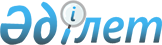 О внесении изменений и дополнений в решение Акмолинского областного маслихата от 10 декабря 2009 года № 4С-19-2 "Об областном бюджете на 2010-2012 годы"
					
			Утративший силу
			
			
		
					Решение Акмолинского областного маслихата от 16 июля 2010 года № 4С-26-3. Зарегистрировано Департаментом юстиции Акмолинской области 26 июля 2010 года № 3368. Утратило силу - решением Акмолинского областного маслихата от 10 июня 2011 года № 4С-33-11

      Сноска. Утратило силу - решением Акмолинского областного маслихата от 10.06.2011 № 4С-33-11.      В соответствии с подпунктом 2 пункта 2 статьи 106 Бюджетного кодекса Республики Казахстан от 4 декабря 2008 года, статьей 6 Закона Республики Казахстан «О местном государственном управлении и самоуправлении в Республике Казахстан» от 23 января 2001 года Акмолинский областной маслихат РЕШИЛ:



      1. Внести в решение Акмолинского областного маслихата «Об областном бюджете на 2010–2012 годы» от 10 декабря 2009 года № 4С-19-2 (зарегистрировано в реестре государственной регистрации нормативных правовых актов № 3342, опубликовано 21 января 2010 года в газете «Арка ажары», 21 января 2010 года в газете «Акмолинская правда») следующие изменения и дополнения:



      в пункте 1:

      в подпункте 1):

      цифры «90 518 770,7» заменить на цифры «90 781 261,3»;

      цифры «7 802 234,3» заменить на цифры «8 129 183,5»;

      после строки «неналоговым поступлениям – 50 580,3 тысяч тенге;» дополнить строкой следующего содержания;

      «поступлениям от продажи основного капитала – 92 388,4 тысячи тенге;»;

      цифры «50 580,3» заменить на цифры «57 433,3»;

      цифры «82 665 956,1» заменить на цифры «82 502 256,1»;

      в подпункте 2):

      цифры «90 945 588,7» заменить на цифры «91 205 079,3»;

      в подпункте 3):

      цифры «227 847» заменить на цифры «- 68 857»;

      цифры «1 243 888» заменить на цифры «947 184»;

      в подпункте 4):

      после строки « 4) сальдо по операциям с финансовыми активами - - 2 777 тысяч тенге, в том числе:» дополнить строкой следующего содержания:

      «приобретение финансовых активов – 30 000 тысяч тенге;»;

      цифры « - 2 777» заменить на «27 223»;

      в подпункте 5):

      цифры «- 678 888» заменить на цифры «-382 184»;

      в подпункте 6):

      цифры «678 888» заменить на цифры «382 184»;



      в пункте 3:

      дополнить подпунктом 2-1) следующего содержания:

      « 2-1) поступления от продажи основного капитала, в том числе:

      продажа государственного имущества, закрепленного за государственными учреждениями;»;



      в пункте 5:

      цифры «37 678 672» заменить на цифры «37 514 972»;



      в пункте 14:

      цифры «4 641 500» заменить на цифры «4 477 800»;

      строку «163 700 тысяч тенге – на развитие, обустройство и (или) приобретение инженерно-коммуникационной инфраструктуры в рамках реализации Программы «Нұрлы-көш» на 2009-2011 годы;» исключить;



      в пункте 18:

      цифры «1 093 888» заменить на цифры «797 184»;

      строку «296 704 тысяч тенге – на строительство и (или) приобретение жилья в рамках реализации Программы «Нұрлы-көш» на 2009-2011 годы;» исключить;



      в пункте 20:

      в подпункте 1):

      цифры «1 013 717,3» заменить на цифры «1 413 448,9»;

      строку «13 951 тысячи тенге – на оплату за учебу в колледжах студентам из малообеспеченных, многодетных семей и семей сельской местности;» изложить в следующей редакции:

      «21 292 тысячи тенге – на оплату за учебу в колледжах студентам из малообеспеченных семей Акмолинской области и многодетных семей сельской (аульной) местности Акмолинской области;»;

      цифры «153 072» заменить на цифры «154 642»;

      цифры «15 700» заменить на цифры «14 964»;

      после строки «6 000 тысяч тенге – на проведение корректировки технико-экономического обоснования и проведения государственной экспертизы по проекту «Строительство новой чаши золоотвала на РК-2 (районная котельная 2) города Кокшетау;» дополнить строками следующего содержания:

      «57 934 тысяч тенге – на выемку золошлаковых отходов из чаши золоотвала государственного коммунального предприятия на праве хозяйственного ведения «Кокшетау жылу»;»;

      «24 110 тысяч тенге – на капитальный ремонт отопительных систем и приобретение котлов объектов образования Атбасарского района;»;

      «7 000 тысяч тенге – на приобретение двух автобусов для осуществления подвоза учащихся Буландынского района;»;

      «24 018 тысяч тенге – Ерейментаускому району на возмещение владельцам стоимости изымаемых и уничтожаемых больных животных;»;

      «18 000 тысяч тенге - на разработку генерального плана города Акколь Аккольского района;»;

      «1 000 тысяча тенге – Аккольскому району на проведение работ по землеустройству;»;

      «750 тысяч тенге – Аршалынскому району на оказание социальной помощи больной Дарье Пивень на приобретение инсулиновой помпы;»;

      «143 744,6 тысяч тенге – городу Кокшетау на компенсацию потерь, в связи с передачей тридцати трех квартир в областную коммунальную собственность;»;

      «115 000 тысяч тенге – на компенсацию потерь местных бюджетов, в связи с сокращением доходов, в том числе:

      100 000 тысяч тенге – Бурабайскому району на выплату заработной платы работникам бюджетной сферы;

      15 000 тысяч тенге - Буландынскому району на выплату заработной платы работникам бюджетной сферы;»;

      в подпункте 2):

      цифры «738 306,2» заменить на цифры «762 484,7»;

      цифры «91 799,2» заменить на цифры «91 739,2»;

      после строки «8 771 тысяча тенге – на выполнение проектных, сметных, изыскательских работ и надзора за строительством, с целью реализации отраслевого проекта «Водоснабжение и канализация сельских территорий» в рамках соглашения с Азиатским банком развития;» дополнить строкой следующего содержания:

      «17 142 тысячи тенге – на развитие объектов водного хозяйства Шортандинского района;»;

      строку «99 123 тысяч тенге – на проектирование, строительство и приобретение жилья;» изложить в следующей редакции:

      «116 459 тысяч тенге – на проектирование, строительство, реконструкцию и приобретение жилья;»;

      цифры «442 581» заменить на цифры «432 341,5»;



      в пункте 21:

      цифры «1 899 036,4» заменить на цифры «2 060 098,5»;



      в пункте 22:

      цифры «154 800» заменить на цифры «164 300»;



      Приложение 1 указанного решения изложить в новой редакции согласно приложению к настоящему решению.



      2. Настоящее решение вступает в силу со дня государственной регистрации в Департаменте юстиции Акмолинской области и вводится в действие с 1 января 2010 года.      Председатель сессии

      Акмолинского областного

      маслихата                                  И.Жангуразов      Секретарь Акмолинского

      областного маслихата                       У.Мусабаев      «СОГЛАСОВАНО»      Аким Акмолинской области                   С. Дьяченко      Начальник управления экономики

      и бюджетного планирования

      Акмолинской области                        М.Такамбаев

Приложение 1 к решению

Акмолинского областного маслихата

от 16.07. 2010 г. № 4С-26-3

Приложение 1 к решению

Акмолинского областного маслихата

№ 4С-19-2 от 10 декабря 2009 года
					© 2012. РГП на ПХВ «Институт законодательства и правовой информации Республики Казахстан» Министерства юстиции Республики Казахстан
				Кате-

горияКлассПодклассОбластной бюджет на 2010 год СуммаКате-

горияКлассПодклассНаименованиеСумма1 2356I. ДОХОДЫ90 781 261,31Налоговые поступления8 129 183,501Подоходный налог6 988 322,02Индивидуальный подоходный налог6 988 322,005Внутренние налоги на товары, работы и услуги1 140 861,53Поступления за использование природных и других ресурсов1 140 861,52Неналоговые поступления57 433,301Доходы от государственной собственности41 664,01Поступления части чистого дохода государственных предприятий4 832,05Доходы от аренды имущества, находящегося в государственной собственности19 653,06Вознаграждения за размещение бюджетных средств на банковских счетах583,07Вознаграждения по кредитам, выданным из государственного бюджета16 596,002Поступления от реализации товаров (работ, услуг) государственными учреждениями, финансируемыми из государственного бюджета2 576,01Поступления от реализации товаров (работ, услуг) государственными учреждениями, финансируемыми из государственного бюджета2 576,003Поступления денег от проведения государственных закупок, организуемых государственными учреждениями, финансируемыми из государственного бюджета113,01Поступления денег от проведения государственных закупок, организуемых государственными учреждениями, финансируемыми из государственного бюджета113,004Штрафы, пени, санкции, взыскания, налагаемые государственными учреждениями, финансируемыми из государственного бюджета, а также содержащимися и финансируемыми из бюджета (сметы расходов) Национального Банка Республики Казахстан11 838,31Штрафы, пени, санкции, взыскания, налагаемые государственными учреждениями, финансируемыми из государственного бюджета, а также содержащимися и финансируемыми из бюджета (сметы расходов) Национального Банка Республики Казахстан, за исключением поступлений от организаций нефтяного сектора 11 838,306Прочие неналоговые поступления1 242,01Прочие неналоговые поступления1 242,03Поступления от продажи основного капитала92 388,41Продажа государственного имущества, закрепленного за государственными учреждениями92 388,401Продажа государственного имущества, закрепленного за государственными учреждениями92 388,44Поступления трансфертов82 502 256,101Трансферты из нижестоящих органов государственного управления2 215 525,12Трансферты из районных (городских) бюджетов2 215 525,102Трансферты из вышестоящих органов государственного управления80 286 731,01Трансферты из республиканского бюджета80 286 731,0Функ-

цио-

наль-

ная

груп-

паАдминис-

тратор

бюджет-

ных

программПрог-

раммаНаименованиеСумма12356II. Затраты91 205 079,31Государственные услуги общего характера1 309 040,1110Аппарат маслихата области51 182,4001Услуги по обеспечению деятельности маслихата области49 076,4002Создание информационных систем1 782,0004Материально-техническое оснащение государственных органов324,0120Аппарат акима области727 673,7001Услуги по обеспечению деятельности акима области276 895,5002Создание информационных систем687,0003Организация деятельности центров обслуживания населения по предоставлению государственных услуг физическим и юридическим лицам по принципу «одного окна»421 770,0005Материально-техническое оснащение государственных органов28 321,2257Управление финансов области397 492001Услуги по реализации государственной политики в области исполнения местного бюджета и управления коммунальной собственностью82 038,0002Создание информационных систем2 689,0009Организация приватизации коммунальной собственности5 903,0113Целевые текущие трансферты из местных бюджетов306 862,0258Управление экономики и бюджетного планирования области132 692,0001Услуги по реализации государственной политики в области формирования и развития экономической политики, системы государственного планирования и управления области122 726,0002Создание информационных систем3 066,0006Материально-техническое оснащение государственных органов900,0113Целевые текущие трансферты из местных бюджетов6 000,02Оборона78 749,0250Управление по мобилизационной подготовке, гражданской обороне, организации предупреждения и ликвидации аварий и стихийных бедствий области78 749,0001Услуги по реализации государственной политики на местном уровне в области мобилизационной подготовки, гражданской обороны, организации предупреждения и ликвидации аварий и стихийных бедствий26 018,0002Создание информационных систем1 517,0003Мероприятия в рамках исполнения всеобщей воинской обязанности3 818,0005Мобилизационная подготовка и мобилизация областного масштаба47 396,03Общественный порядок, безопасность, правовая, судебная, уголовно-исполнительная деятельность3 120 033,0252Исполнительный орган внутренних дел, финансируемый из областного бюджета3 119 280,0001Услуги по реализации государственной политики в области обеспечения охраны общественного порядка и безопасности на территории области2 846 384,0002Организация работы медвытрезвителей и подразделений полиции, организующих работу медвытрезвителей31 384,0003Поощрение граждан, участвующих в охране общественного порядка4 348,0005Создание информационных систем6 264,0011Материально-техническое оснащение государственных органов146 908,0012Организация временной изоляции, адаптации и реабилитации несовершеннолетних27 736,0013Услуги по размещению лиц, не имеющих определенного места жительства и документов29 003,0014Организация содержания лиц, арестованных в административном порядке2 394,0015Организация содержания служебных животных22 461,0016Проведение операции «Мак»2 398,0271Управление строительства области753,0003Развитие объектов органов внутренних дел753,04Образование10 360 390,2252Исполнительный орган внутренних дел, финансируемый из областного бюджета91 922,0007Повышение квалификации и переподготовка кадров91 922,0253Управление здравоохранения области149 195,0003Повышение квалификации и переподготовка кадров16 138,0043Подготовка специалистов в организациях технического и профессионального, после среднего образования133 057,0260Управление туризма, физической культуры и спорта области886 092,0006Дополнительное образование для детей и юношества по спорту715 283,2007Общеобразовательное обучение одаренных в спорте детей в специализированных организациях образования170 808,8261Управление образования области7 017 488,5001Услуги по реализации государственной политики на местном уровне в области образования76 310,0002Создание информационных систем2 513,0003Общеобразовательное обучение по специальным образовательным учебным программам419 592,0004Информатизация системы образования в областных государственных учреждениях образования39 852,0005Приобретение и доставка учебников, учебно-методических комплексов для областных государственных учреждений образования49 824,0006Общеобразовательное обучение одаренных детей в специализированных организациях образования505 988,9007Проведение школьных олимпиад, внешкольных мероприятий и конкурсов областного масштаба15 514,0008Капитальный, текущий ремонт объектов образования в рамках реализации стратегии региональной занятости и переподготовки кадров300 221,0010Повышение квалификации и переподготовка кадров111 305,0011Обследование психического здоровья детей и подростков и оказание психолого - медико - педагогической консультативной помощи населению58 988,0014Материально-техническое оснащение государственных органов600,0016Целевые текущие трансферты из республиканского бюджета бюджетам районов (городов областного значения) на капитальный, текущий ремонт объектов образования в рамках реализации стратегии региональной занятости и переподготовки кадров433 082,1017Целевые текущие трансферты из областного бюджета бюджетам районов (городов областного значения) на капитальный, текущий ремонт объектов образования в рамках реализации стратегии региональной занятости и переподготовки кадров66 598,3018Целевые текущие трансферты бюджетам районов (городов областного значения) на содержание вновь вводимых объектов образования521 143,0022Целевые текущие трансферты из республиканского бюджета бюджетам районов (городов областного значения) на обеспечение учебными материалами дошкольных организаций образования, организаций среднего, технического и профессионального, после среднего образования, институтов повышения квалификации по предмету «Самопознание»72 285,0024Подготовка специалистов в организациях технического и профессионального образования2 917 443,2027Целевые текущие трансферты бюджетам районов (городов областного значения) на реализацию государственного образовательного заказа в дошкольных организациях образования308 014,0048Целевые текущие трансферты бюджетам районов (городов областного значения) на оснащение учебным оборудованием кабинетов физики, химии, биологии в государственных учреждениях основного среднего и общего среднего образования106 522,0058Целевые текущие трансферты бюджетам районов (городов областного значения) на создание лингафонных и мультимедийных кабинетов в государственных учреждениях начального, основного среднего и общего среднего образования138 525,0060Подготовка и переподготовка кадров303 884,0113Целевые текущие трансферты из местных бюджетов140 703,0114Целевые трансферты на развитие из местных бюджетов428 581,0271Управление строительства области2 215 692,7007Целевые трансферты на развитие из республиканского бюджета бюджетам районов (городов областного значения) на строительство и реконструкцию объектов образования2 068 343,0008Целевые трансферты на развитие из областного бюджета бюджетам районов (городов областного значения) на строительство и реконструкцию объектов образования61 340,7037Строительство и реконструкция объектов образования86 009,05Здравоохранение14 909 180,5253Управление здравоохранения области11 851 998,5001Услуги по реализации государственной политики на местном уровне в области здравоохранения76 181,0002Капитальный, текущий ремонт объектов здравоохранения в рамках реализации стратегии региональной занятости и переподготовки кадров689 788,0004Оказание стационарной медицинской помощи по направлению специалистов первичной медико-санитарной помощи и организаций здравоохранения, за исключением медицинской помощи, оказываемой из средств республиканского бюджета148 643,0005Производство крови, ее компонентов и препаратов для местных организаций здравоохранения146 105,0006Услуги по охране материнства и детства54 174,0007Пропаганда здорового образа жизни77 038,0008Реализация мероприятий по профилактике и борьбе со СПИД в Республике Казахстан113 430,0009Оказание медицинской помощи лицам, страдающим туберкулезом, инфекционными, психическими заболеваниями и расстройствами2 117 091,8010Оказание амбулаторно - поликлинической помощи населению за исключением медицинской помощи, оказываемой из средств республиканского бюджета4 200 181,0011Оказание скорой медицинской помощи и санитарная авиация671 757,0013Проведение патологоанатомического вскрытия10 565,0014Обеспечение лекарственными средствами и специализированными продуктами детского и лечебного питания отдельных категорий населения на амбулаторном уровне529 653,0015Создание информационных систем2 790,0016Обеспечение граждан бесплатным или льготным проездом за пределы населенного пункта на лечение4 853,0017Приобретение тест-систем для проведения дозорного эпидемиологического надзора959,0018Информационно-аналитические услуги в области здравоохранения10 799,0019Обеспечение больных туберкулезом противотуберкулезными препаратами 80 888,0020Обеспечение больных диабетом противодиабетическими препаратами211 164,0021Обеспечение онкологических больных химиопрепаратами0,0022Обеспечение больных с почечной недостаточностью лекарственными средствами, диализаторами, расходными материалами и больных после трансплантации почек лекарственными средствами71 465,0026Обеспечение факторами свертывания крови при лечении взрослых, больных гемофилией432 666,0027Централизованный закуп вакцин и других медицинских иммунобиологических препаратов для проведения иммунопрофилактики населения171 749,0028Содержание вновь вводимых объектов здравоохранения12 640,0029Областные базы спецмедснабжения26 855,0031Материально-техническое оснащение государственных органов здравоохранения2 836,8032Капитальный ремонт зданий, помещений и сооружений медицинских организаций1 508,0033Материально-техническое оснащение медицинских организаций здравоохранения1 530 546,0036Обеспечение тромболитическими препаратами больных с острым инфарктом миокарда29 026,0037Погашение кредиторской задолженности по обязательствам организаций здравоохранения за счет средств местного бюджета 426 646,9271Управление строительства области3 057 182,0038Строительство и реконструкция объектов здравоохранения3 057 182,06Социальная помощь и социальное обеспечение3 034 626,6256Управление координации занятости и социальных программ области1 793 472,6001Услуги по реализации государственной политики на местном уровне в области обеспечения занятости и реализации социальных программ для населения63 924,5002Предоставление специальных социальных услуг для престарелых и инвалидов в медико-социальных учреждениях (организациях) общего типа336 522,0003Социальная поддержка инвалидов84 355,0004Создание информационных систем1 750,1005Капитальный, текущий ремонт объектов социального обеспечения в рамках реализации стратегии региональной занятости и переподготовки кадров18 680,0008Материально-техническое оснащение государственных органов360,0013Предоставление специальных социальных услуг для инвалидов с психоневрологическими заболеваниями, в психоневрологических медико-социальных учреждениях (организациях)368 716,0015Предоставление специальных социальных услуг для детей-инвалидов с психоневрологическими паталогиями в детских психоневрологических медико-социальных учреждениях (организациях)226 371,0018Размещение государственного социального заказа в неправительственном секторе за счет целевых трансферов из республиканского бюджета34 540,0020Целевые текущие трансферты бюджетам районов (городов областного значения) на выплату государственной адресной социальной помощи и ежемесячного государственного пособия на детей до 18 лет в связи с ростом размера

прожиточного минимума98 564,0027Целевые текущие трансферты бюджетам районов (городов областного значения) на расширение программы социальных рабочих мест и молодежной практики108 000,0029Целевые текущие трансферты из республиканского бюджета бюджетам районов (городов областного значения) на обеспечение проезда участникам и инвалидам Великой Отечественной войны по странам Содружества Независимых Государств, по территории Республики Казахстан, а также оплаты им и сопровождающим их лицам расходов на питание, проживание, проезд для участия в праздничных мероприятиях в городах Москва, Астана к 65-летию Победы в Великой Отечественной войне13 702,0031Целевые текущие трансферты из республиканского бюджета бюджетам районов (городов областного значения) для выплаты единовременной материальной помощи участникам и инвалидам Великой Отечественной войны, а также лицам, приравненным к ним, военнослужащим, в том числе уволенным в запас (отставку), проходившим военную службу в период с 22 июня 1941 года по 3 сентября 1945 года в воинских частях, учреждениях, в военно-учебных заведениях, не входивших в состав действующей армии, награжденным медалью «За победу над Германией в Великой Отечественной войне 1941-1945 гг.» или медалью «За победу над Японией», проработавшим (прослужившим) не менее шести месяцев в тылу в годы Великой Отечественной войны к 65-летию Победы в Великой Отечественной войне224 552,0032Целевые текущие трансферты из областного бюджета бюджетам районов (городов областного значения) для выплаты единовременной материальной помощи участникам и инвалидам Великой Отечественной войны, а также лицам, приравненным к ним, военнослужащим, в том числе уволенным в запас (отставку), проходившим военную службу в период с 22 июня 1941 года по 3 сентября 1945 года в воинских частях, учреждениях, в военно-учебных заведениях, не входивших в состав действующей армии, награжденным медалью «За победу над Германией в Великой Отечественной войне 1941-1945 гг.» или медалью «За победу над Японией», проработавшим (прослужившим) не менее шести месяцев в тылу в годы Великой Отечественной войны к 65-летию Победы в Великой Отечественной войне154 642,0113Целевые текущие трансферты из местных бюджетов58 794,0261Управление образования области1 166 625,0015Социальное обеспечение сирот, детей, оставшихся без попечения родителей1 166 625,0271Управление строительства области74 529,0039Строительство и реконструкция объектов социального обеспечения74 529,07Жилищно-коммунальное хозяйство12 719 086,1271Управление строительства области4 257 000,0014Целевые трансферты на развитие из республиканского бюджета бюджетам районов (городов областного значения) на строительство и (или) приобретение жилья государственного коммунального жилищного фонда586 000,0027Целевые трансферты на развитие из республиканского бюджета бюджетам районов (городов областного значения) на развитие, обустройство и (или) приобретение инженерно-коммуникационной инфраструктуры3 671 000,0279Управление энергетики и коммунального хозяйства области8 462 086,1001Услуги по реализации государственной политики на местном уровне в области энергетики и коммунального хозяйства29 376,0002Создание информационных систем3 133,0010Целевые трансферты на развитие бюджетам районов (городов областного значения) на развитие системы водоснабжения6 662 500,0017Целевые текущие трансферты из республиканского бюджета бюджетам районов (городов областного значения) на ремонт инженерно-коммуникационной инфраструктуры и благоустройство населенных пунктов в рамках реализации стратегии региональной занятости и переподготовки кадров645 705,0018Целевые текущие трансферты из областного бюджета бюджетам районов (городов областного значения)на ремонт инженерно-коммуникационной инфраструктуры и благоустройство населенных пунктов в рамках реализации стратегии региональной занятости и переподготовки кадров230 031,1021Целевые трансферты на развитие из республиканского бюджета бюджетам районов (городов областного значения) на развитие инженерно - коммуникационной инфраструктуры и благоустройство населенных пунктов в рамках реализации стратегии региональной занятости и переподготовки кадров418 495,0022Целевые трансферты на развитие из областного бюджета бюджетам районов (городов областного значения) на развитие инженерно-коммуникационной инфраструктуры и благоустройство населенных пунктов в рамках реализации стратегии региональной занятости и переподготовки кадров87 062,0113Целевые текущие трансферты из местных бюджетов385 784,08Культура, спорт, туризм и информационное пространство2 371 282,2259Управление архивов и документации области141 204,0001Услуги по реализации государственной политики на местном уровне по управлению архивным делом16 093,0002Обеспечение сохранности архивного фонда123 305,0004Создание информационных систем1 806,0260Управление туризма, физической культуры и спорта области1 014 779,0001Услуги по реализации государственной политики на местном уровне в сфере туризма, физической культуры и спорта37 211,0002Капитальный, текущий ремонт объектов спорта в рамках реализации стратегии региональной занятости и переподготовки кадров57 564,0003Проведение спортивных соревнований на областном уровне40 287,0004Подготовка и участие членов областных сборных команд по различным видам спорта на республиканских и международных спортивных соревнованиях859 813,0005Создание информационных систем2 109,0011Материально-техническое оснащение государственных органов300,0013Регулирование туристской деятельности17 495,0262Управление культуры области567 795,7001Услуги по реализации государственной политики на местном уровне в области культуры31 629,0002Создание информационных систем2 003,7003Поддержка культурно - досуговой работы146 638,0005Обеспечение сохранности историко-культурного наследия и доступа к ним109 632,0007Поддержка театрального и музыкального искусства228 707,0008Обеспечение функционирования областных библиотек49 186,0263Управление внутренней политики области368 896,4001Услуги по реализации государственной, внутренней политики на местном уровне55 760,0003Реализация региональных программ в сфере молодежной политики10 872,0004Создание информационных систем2 185,0007Услуги по проведению государственной информационной политики через газеты и журналы127 129,0008Услуги по проведению государственной информационной политики через телерадиовещание172 950,4264Управление по развитию языков области53 521,0001Услуги по реализации государственной политики на местном уровне в области развития языков25 804,0002Развитие государственного языка и других языков народа Казахстана25 860,0007Создание информационных систем1 857,0271Управление строительства области225 086,1016Развитие объектов культуры225 086,19Топливно-энергетический комплекс и недропользование1 915 000,0279Управление энергетики и коммунального хозяйства области1 915 000,0011Целевые трансферты на развитие бюджетам районов (городов областного значения) на развитие теплоэнергетической системы1 915 000,010Сельское, водное, лесное, рыбное хозяйство, особо охраняемые природные территории, охрана окружающей среды и животного мира, земельные отношения9 513 344,3251Управление земельных отношений области28 631,0001Услуги по реализации государственной политики в области регулирования земельных отношений на территории области25 248,0002Создание информационных систем1 933,0012Материально-техническое оснащение государственных органов450,0113Целевые текущие трансферты из местных бюджетов1 000,0254Управление природных ресурсов и регулирования природопользования области848 602,0001Услуги по реализации государственной политики в сфере охраны окружающей среды на местном уровне55 909,0005Охрана,защита,воспроизводство лесов и лесоразведение428 613,0008Мероприятия по охране окружающей среды361 545,0012Создание информационных систем2 535,0255Управление сельского хозяйства области5 665 456,3001Услуги по реализации государственной политики на местном уровне в сфере сельского хозяйства69 332,0002Поддержка семеноводства402 543,0004Развитие информационно-маркетинговой системы сельского хозяйства1 396,0006Материально-техническое оснащение государственных органов7 268,0007Создание информационных систем2 513,0009Субсидирование стоимости услуг по подаче питьевой воды из особо важных групповых и локальных систем водоснабжения, являющихся безальтернативными источниками питьевого водоснабжения529 975,0010Государственная поддержка племенного животноводства578 673,0011Государственная поддержка повышения урожайности и качества производимых сельскохозяйственных культур 701 439,0013Субсидирование повышения продуктивности и качества продукции животноводства756 890,0018Обезвреживание пестицидов (ядохимикатов)4 545,7019Услуги по распространению и внедрению инновационного опыта17 000,0020Удешевление стоимости горюче-смазочных материалов и других товарно-материальных ценностей, необходимых для проведения весенне-полевых и уборочных работ 2 133 086,6026Целевые текущие трансферты бюджетам районов (городов областного значения) на проведение противоэпизоотических мероприятий163 338,0027Целевые текущие трансферты бюджетам районов (городов областного значения) на содержание подразделений местных исполнительных органов в области ветеринарии269 692,0028Услуги по транспортировке ветеринарных препаратов до пункта временного хранения3 747,0113Целевые текущие трансферты из местных бюджетов24 018,0258Управление экономики и бюджетного планирования области189 078,0010Целевые текущие трансферты из областного бюджета бюджетам районов (городов областного значения) на финансирование социальных проектов в поселках, аулах (селах), аульных (сельских) округах в рамках реализации стратегии региональной занятости и переподготовки кадров147 000,0099Целевые текущие трансферты бюджетам районов (городов областного значения) для реализации мер социальной поддержки специалистов социальной сферы сельских населенных пунктов42 078,0271Управление строительства области2 781 577,0029Целевые трансферты на развитие бюджетам районов (городов областного значения) на развитие объектов водного хозяйства2 781 577,011Промышленность, архитектурная, градостроительная и строительная деятельность526 915,6267Управление государственного архитектурно-строительного контроля области37 289,0001Услуги по реализации государственной политики на местном уровне в сфере государственного архитектурно-строительного контроля34 816,0002Создание информационных систем2 038,0004Материально-техническое оснащение государственных органов435,0271Управление строительства области336 041,6001Услуги по реализации государственной политики на местном уровне в области строительства36 618,0006Материально-техническое оснащение государственных органов412,4023Создание информационных систем2 000,0113Целевые текущие трансферты из местных бюджетов36 000,0114Целевые трансферты на развитие из местных бюджетов261 011,2272Управление архитектуры и градостроительства области153 585,0001Услуги по реализации государственной политики в области архитектуры и градостроительства на местном уровне22 286,0003Создание информационных систем2 076,0005Материально-техническое оснащение государственных органов227,0113Целевые текущие трансферты из местных бюджетов32 964,0114Целевые трансферты на развитие из местных бюджетов96 032,012Транспорт и коммуникации5 014 679,8268Управление пассажирского транспорта и автомобильных дорог области5 014 679,8001Услуги по реализации государственной политики на местном уровне в области транспорта и коммуникаций31 728,0002Развитие транспортной инфраструктуры628 590,0003Обеспечение функционирования автомобильных дорог1 509 171,5006Создание информационных систем1 933,0008Целевые текущие трансферты бюджетам районов (городов областного значения) на капитальный и средний ремонт автомобильных дорог районного значения (улиц города)289 355,0015Целевые текущие трансферты из республиканского бюджета бюджетам районов (городов областного значения) на ремонт и содержание автомобильных дорог районного значения, улиц городов и населенных пунктов в рамках реализации cтратегии региональной занятости и переподготовки кадров349 269,0016Целевые текущие трансферты из областного бюджета бюджетам районов (городов областного значения) на ремонт и содержание автомобильных дорог районного значения, улиц городов и населенных пунктов в рамках реализации cтратегии региональной занятости и переподготовки кадров1 059 106,0013Ремонт и содержание автомобильных дорог областного значения, улиц городов и населенных пунктов в рамках реализации cтратегии региональной занятости и переподготовки кадров1 137 590,0113Целевые текущие трансферты из местных7 937,313Прочие913 031,0257Управление финансов области164 300,0012Резерв местного исполнительного органа области164 300,0258Управление экономики и бюджетного планирования области25 000,0003Разработка технико-экономического обоснование местных бюджетных инвестиционных проектов и концессионных проектов и проведение его экспертизы25 000,0265Управление предпринимательства и промышленности области502 931,0001Услуги по реализации государственной политики на местном уровне в области развития предпринимательства и промышленности76 231,0006Создание информационных систем2 336,0014Субсидирование процентной ставки по кредитам в рамках программы «Дорожная карта бизнеса - 2020 »295 209,0015Частичное гарантирование кредитов малому и среднему бизнесу в рамках программы «Дорожная карта бизнеса - 2020»92 254,0016Сервисная поддержка ведения бизнеса в рамках программы «Дорожная карта бизнеса - 2020»36 901,0271Управление строительства области145 800,0051Развитие индустриальной инфраструктуры в рамках программы «Дорожная карта бизнеса - 2020»145 800,0279Управление энергетики и коммунального хозяйства области75 000,0024Развитие индустриальной инфраструктуры в рамках программы «Дорожная карта бизнеса - 2020»75 000,015Трансферты25 419 720,9257Управление финансов области25 419 720,9007Субвенции15 362 412,0011Возврат неиспользованных (недоиспользованных) целевых трансфертов167 898,3017Возврат, использованных не по целевому назначению целевых трансфертов2 830,0024Целевые текущие трансферты в вышестоящие бюджеты в связи с передачей функций государственных органов из нижестоящего уровня государственного управления в вышестоящий7 814 332,0026Целевые текущие трансферты из вышестоящего бюджета на компенсацию потерь нижестоящих бюджетов в связи с изменением законодательства258 744,6029Целевые текущие трансферты областным бюджетам, бюджетам городов Астаны и Алматы в случаях возникновения чрезывачайных ситуаций природного и техногенного характера, угрожающих политической, экономической и социальной стабильности административно-территориальной единицы, жизни и здоровью людей, проведения мероприятий общереспубликанского либо международного значения100 000,0030Целевые текущие трансферты в вышестоящие бюджеты в связи с изменением фонда оплаты труда в бюджетной сфере1 713 504,0III. Чистое бюджетное кредитование-68 857,0Бюджетные кредиты947 184,07Жилищно-коммунальное хозяйство499 000,0271Управление строительства области499 000,0009Кредитование бюджетов районов (городов областного значения) на строительство и (или) приобретение жилья499 000,010Сельское, водное, лесное, рыбное хозяйство, особо охраняемые природные территории, охрана окружающей среды и животного мира, земельные отношения298 184,0258Управление экономики и бюджетного планирования области298 184,0007Бюджетные кредиты местным исполнительным органам для реализации мер социальной поддержки специалистов социальной сферы сельских населенных пунктов298 184,013Прочие150 000,0265Управление предпринимательства и промышленности области150 000,0010Кредитование АО «Фонд развития предпринимательства «Даму» на реализацию государственной инвестиционной политики150 000,05Погашение бюджетных кредитов1 016 041,01Погашение бюджетных кредитов1 016 041,0001Погашение бюджетных кредитов, выданных из государственного бюджета1 016 041,0IV. Сальдо по операциям с финансовыми активами 27 223,0Приобретение финансовых активов30 000,013Прочие30 000,0257Управление финансов области30 000,0005Формирование или увеличение уставного капитала юридических лиц30 000,06Поступления от продажи финансовых активов государства2 777,01Поступления от продажи финансовых активов государства2 777,0001Поступления от продажи финансовых активов внутри страны2 777,0V. Дефицит (профицит) бюджета -382 184,0VI. Финансирование дефицита (использование профицита) бюджета382 184,0